театр детской комедии«карусель»28 сентября начальную школу №35 посетил театр детской комедии "Карусель". Два героя - клоуна предложили нашему вниманию детскую комедию "Путешествие в страну дорожных знаков". Спектакль  направлен на профилактику детского дорожного травматизма. Эта весёлая, увлекательная музыкальная комедия, которая в игровой форме показала ребятам, как нужно вести себя на дороге, и в каких нелепых ситуациях можно оказаться не соблюдая правила дорожного движения.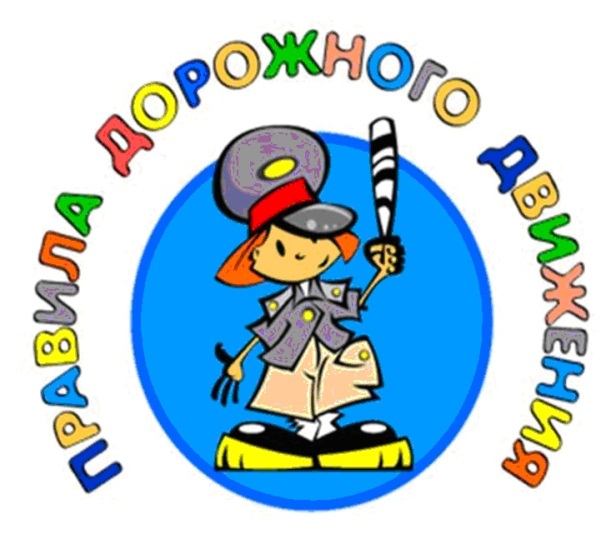 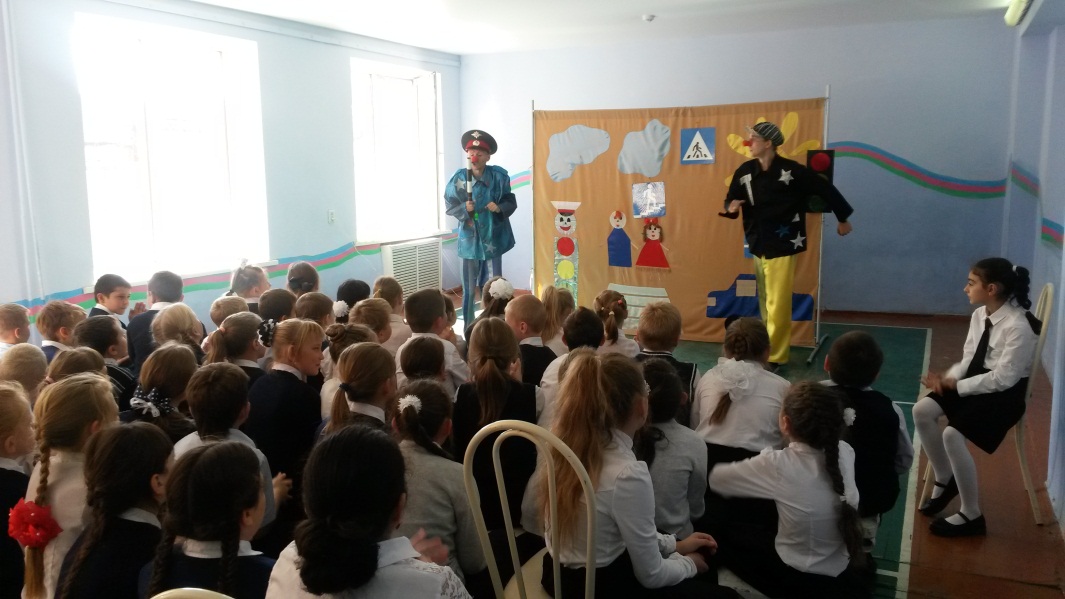 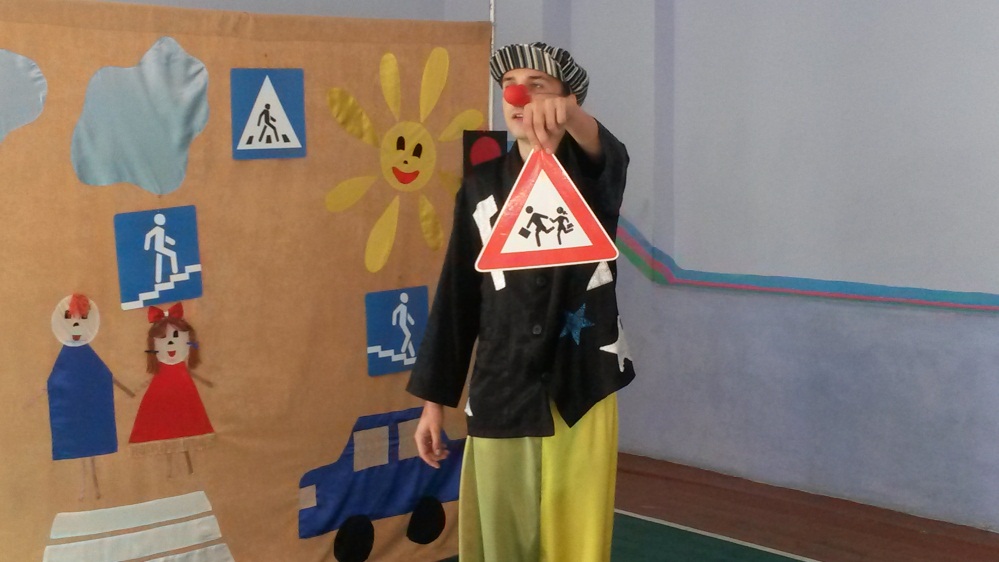 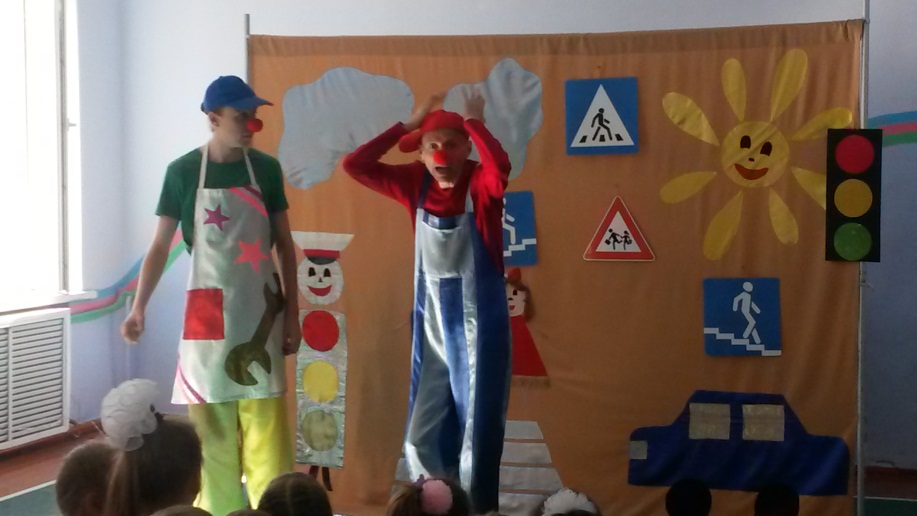 